All Community Councillors are summoned to attend a regular Council Meeting onWednesday 1st February 2017 at 7.30pm at Abermule Community Centre  Email address llandyssilcommunitycouncil@yahoo.co.uk Tel No. 01938554065 Web Site http://www.abermulewithllandyssilcommunitycouncil.org.ukPlanning applications (if any) will be on view from  together with plans that come in after the agenda is published, details of which will be placed on the Web Site’s home page. AGENDAPrior to the meeting starting there will be a ten-minute period for public participation. 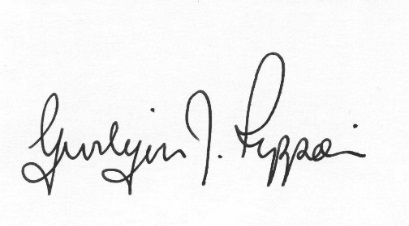 Gwilym J.Rippon Cert He in , MILCMClerk to the Council / Clerc I’r CygorPlease note meetings will finish at  to allow for finance decisions to be implemented also for minutes and other documents to be signed.WelcomeAttendance/ApologiesDeclarations of interestMinutes of the meeting held 4th January 2017Information from the minutesClerks report PlanningNothing to dateFinance To note the bank balancesTo reappoint I. Selkirk as the Internal Auditor.  To consider the following invoices HMRC £195.20p (Section 111 LGA 1972)Pear Technology £1092.00p (Section 111 LGA 1972) G.J.Rippon £ 138.57p (mileage £19.50p Stamps and paper £101.10p items for Christmas £7.99 backup x2 £9.98p) C.Cllr’s updateHighway mattersTo discuss the meeting dates in May and September.To discuss and decide on part funding pre-school provision Update on the Play Equipment Clustering:Update from any clustering meeting attendedTo discuss funding for the cluster Reports from Committees or meetings attended  Information from membersDate of next meeting